Y ADEMÁS LUDOTECA INFANTIL los días 26, 27, 28, 29 y 30 de diciembre y 2 y 3 de enerode 11.00 a 13.00Para niños de  4 a 10 precio de la inscripción para los 7 días 5 euros.CONCURSO DE FACHADAS NAVIDEÑAS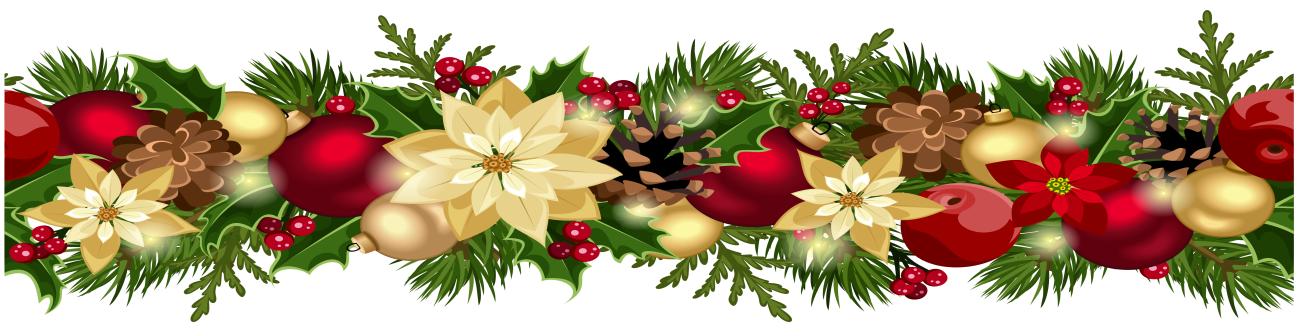 Desde el Ayuntamiento, en nombre de toda la Corporación, queremos desearos unos felices días de navidad y un Año Nuevo lleno de salud, Trabajo y Paz.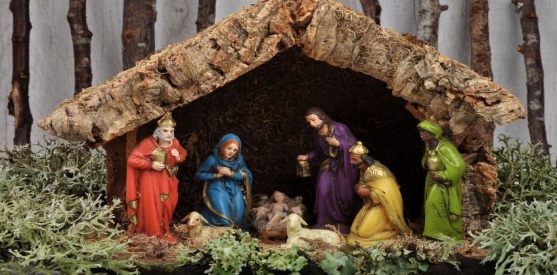 PROGRAMA DE NAVIDAD 2022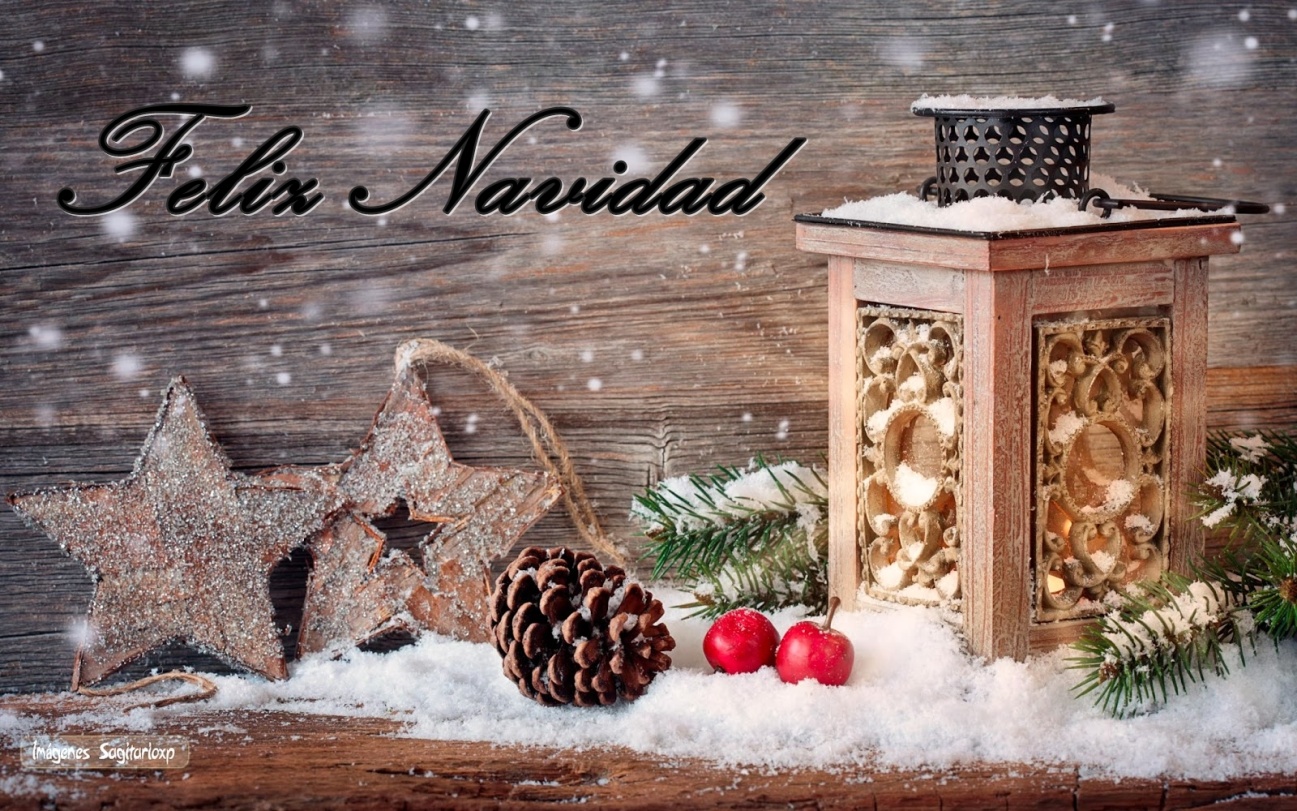 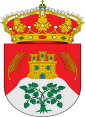 ILMO. AYUNTAMIENTO DE LA PARRILLACONCEJALÍA DE  CULTURA Y DEPORTES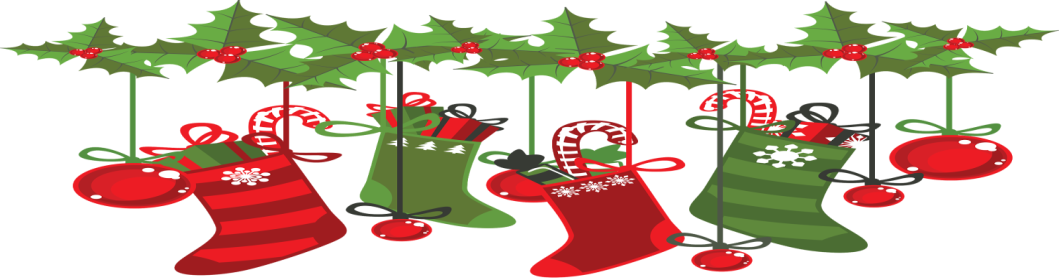 JUEVES 22 DE DICIEMRE11:00.- MINI FESTIVAL NAVIDEÑO organizado por por el CRA RIBERA DE DUERO,  con la colaboración del AMPA y del Ayuntamiento de La Parrilla. En el local socio-cultural con sorpresas.VIERNES 23 DE DICIEMBRE19:00.- BINGO POPULAR organizado por el Grupo de Coros y Danzas "Valdalar".LUNES 26 DE DICIEMBRE19:00.-  BINGO NAVIDEÑO  organizado por el GRUPO ZELEMIN.MIERCOLES 28 DE DICIEMBRE17:00.-  ACTIVIDAD DE JUEGO ELECTRÓNICO  INFANTIL DE LASER TAG en el local socio-cultural para niños entre 5 y 12 años.2  horas de actividad previa inscripción de dos euros por niño en el Ayuntamiento hasta el día antes.JUEVES 29 DE DICIEMBRETALLER DE PERCUSIÓN  TRADICIONAL organizado e impartido por el Grupo de Coros y Danzas "VALDALAR" de La Parrilla.En dos modalidades:- Para niños de 5 a 13 años:  Taller de Instrumentos Tradicionales. De 17:00 a 18:30 h. en el local socio-cultural.- De 14 años en adelante :  Taller de Instrumentos y  Percusión  Tradicional.De 18:30 a 20:30 h. en el local socio-cultural.VIERNES 30 DE DICIEMBRE   17:00.- VISITA DEL PAJE REAL y su camello para recoger las cartas de los niños.Además los niños podrán dar un paseo en burro.19:00.- BINGO NAVIDEÑO organizado por la Peña Taurina "JUVENTUD PARRILLANA". SABADO  31 DE DICIEMBRE      NOCHEVIEJA00:15.- FUEGOS ARTIFICIALES  (Desde la Plaza  Américas) para despedir el Año 2022 y dar la bienvenida al 2023. 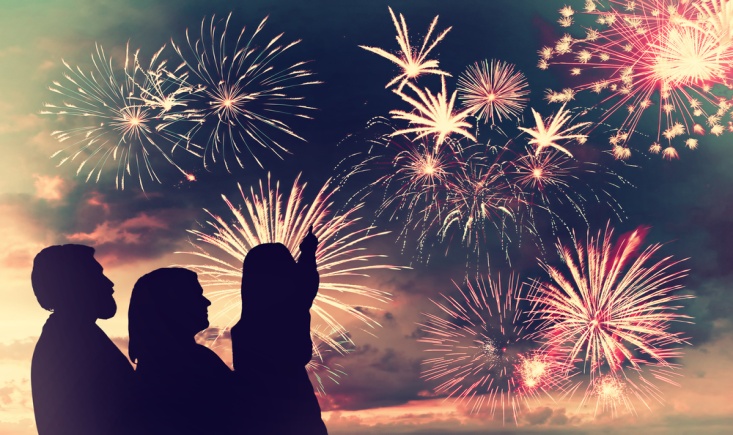 01:00.- BAILE DE NOCHEVIEJA en el local Socio-Cultural. Para despedir el año con alegria.MIÉRCOLES 5 DE ENERO A partir de las 16:00H.- MERCADILLO NAVIDEÑO organizado por las Asociaciones de la localidad en colaboración con el Ayuntamiento.18:30.- CABALGATA DE SUS MAJESTADES DE ORIENTE.Se informará con antelación del recorrido